NO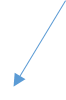 